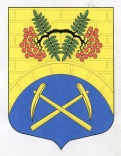 АДМИНИСТРАЦИЯ МУНИЦИПАЛЬНОГО ОБРАЗОВАНИЯ ПУТИЛОВСКОЕ СЕЛЬСКОЕ ПОСЕЛЕНИЕ КИРОВСКОГО МУНИЦИПАЛЬНОГО РАЙОНА ЛЕНИНГРАДСКОЙ ОБЛАСТИП О С Т А Н О В Л Е Н И Еот  05 апреля 2019 года  № 81О внесении изменений в список учета граждан, состоящих на учете в качестве нуждающихся в жилых помещениях, предоставляемых по договорам социального найма	В соответствии со ст.49,51,55,56,57 Жилищного кодекса Российской Федерации, в целях упорядочения очереди граждан, состоящих на учете в качестве нуждающихся в жилых помещениях, предоставляемых по договорам социального найма:          1. Внести изменения в список учета граждан, состоящих на учете в качестве нуждающихся в жилых помещениях, предоставляемых по договорам социального найма.          	2. Утвердить по состоянию на 05 апреля 2019 года список учета граждан, состоящих на учете в администрации муниципального образования Путиловское сельское поселение Кировского муниципального района Ленинградской области в качестве нуждающихся в жилых помещениях, предоставляемых по договорам социального найма согласно приложению.        	3. Считать утратившим силу постановление администрации муниципального образования Путиловское сельское поселение Кировского муниципального района Ленинградской области от  28 июня 2018 года  № 142 «О внесении изменений в список учета граждан, состоящих на учете в качестве нуждающихся в жилых помещениях, предоставляемых по договорам социального найма».4. Постановление вступает в силу с даты подписания и подлежит опубликованию на официальном интернет-сайте5. Контроль за исполнением данного постановления оставляю за собой.Глава администрации                                                               В.И. ЕгорихинРазослано: дело, ОФСАЙТУТВЕРЖДЕНпостановлением администрацииМО Путиловское сельское поселениеот 05.04.2019 года № 81(приложение)С П И С О Кучета граждан, состоящих на учете в качестве нуждающихся в жилых помещениях, предоставляемых по договорам социального наймав администрации муниципального образования Путиловское сельское поселение Кировского муниципального района Ленинградской областипо состоянию на 05 апреля 2019 года№п/пФамилия, имя, отчествоДатапостановкина учетНомерочереди1.Жуманиязова Ольга Анатольевна04.03.2016012.Комарович Олеся Александровна08.09.2017023.Золотов Сергей Николаевич05.10.201803